ПРАВИЛА ЭКСПЛУАТАЦИИИзделие рекомендуется эксплуатировать в сухом проветриваемом помещении при температуре 10-28ºС с относительной влажностью 65±15%. Сырость и близкое расположение источников тепла вызывают ускоренное старение мебели, деформацию мебельных щитов.Необходимо оберегать поверхности от попадания на них растворителей (спирта, бензина, ацетона и пр.), кислот, щелочей.Следует оберегать поверхности мебели от механических повреждений, т.к. в домашних условиях исправить их невозможно.ГАРАНТИИПредприятие-изготовитель гарантирует качественные показатели мебели при соблюдении правил транспортирования, сборки и эксплуатации.За механические повреждения, потертости и сколы, возникшие при транспортировании, установке и хранении, предприятие-изготовитель ответственности не несет.Гарантийный срок эксплуатации 24 месяца со дня продажи магазином.При обнаружении производственных дефектов или недовложении фурнитуры, необходимо обращаться в магазин, где приобретена мебель, предъявив гарантийный талон и чек магазина.Претензии принимаются в течение гарантийного срока.УВАЖАЕМЫЙ ПОКУПАТЕЛЬ, БЛАГОДАРИМ ЗА ПОКУПКУ!Изготовитель ООО «Версаль»Тел.:(83631)- 4-66-33    Стол туалетный «Камелия» 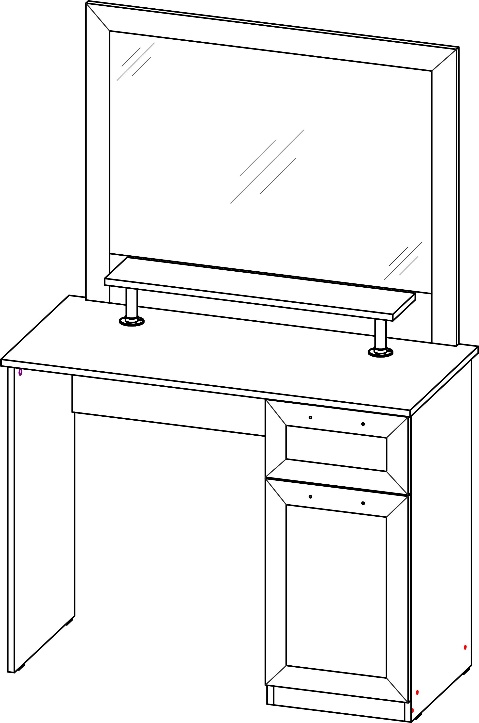  Фурнитура: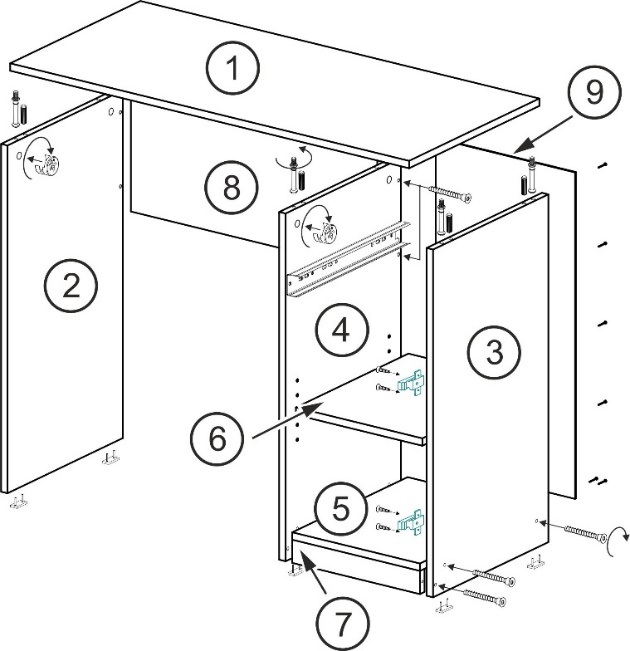 Спецификация:Инструкция по сборке и эксплуатации Подготовка к сборкеПеред сборкой необходимо ознакомиться с инструкцией по сборке.Определить расположение деталей и их наличие, а также наличие фурнитуры по комплектовочной ведомости.Подготовить необходимый инструмент для монтажных работ: молоток, отвёртку, шнур(метр).Подготовить место для сборки. Сборку мебели надо производить на чистом ровном полу, подложив мягкую ткань или бумагу во избежание повреждения и загрязнения деталей мебели.Сборка корпусаПри монтаже на шканты для прочности необходимо использовать клей ПВА.Прикрутить к бокам (поз.3,4) направляющие, по наколкам, шурупами 4х16.На нижние торцевые кромки боков (поз.2,3,4) прибить гвоздями подпятники.Собрать корпус стола, бока (2,3,4) задний щит (поз.8), горизонталку (поз.5) и цоколь (поз.7) на евровинты 7х50, и колпаком (поз.1) на шканты и стяжки эксцентриковые.Выставить диагональ стола, вставить в паз столешницы ДВПО (поз.9) и прибить гвоздями к бокам (поз.3,4) и горизонталке (поз.5).Прикрутить полку к подзеркальнику на евровинты 7х50.Закрепить полку с подзеркальником к столешнице с помощью трубы, фланца шурупами 4х16. Установить полку (поз.6) на полкодержатели.Сборка ящика (ящик на схеме перевернут)Бока ящика (поз.11) соединить с задней стенкой ящика (поз.10) евровинтами 7х50 и фасадом (поз.12) на шканты и стяжки эксцентриковые.Выставить диагональ ящика, вставить ДВПО (поз.12) в паз фасада и прибить гвоздями.Прикрутить ответную планку направляющей к бокам ящика шурупами 4х16.Уход   Пыль с поверхности удалять чистой сухой салфеткой из фланели, миткали.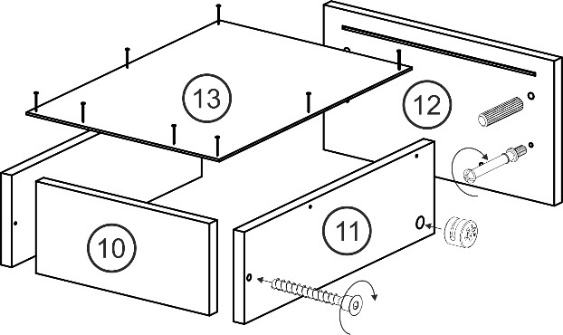 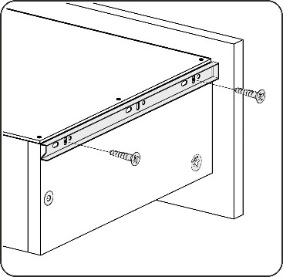                                                                                             Рис.1НаименованиеКол-воЕд.изм.Гвозди ершистые 2,1х25РучкиКлюч для евровинта Евровинт 7х50 + заглушкиСтяжка эксцентриковая + заглушкиПодпятник малый Петли накладныеПолкодержатель металлическийШуруп 4х16Шкант 8х30Фланец 37211786242884шт.шт.шт.шт.к-т.шт.шт.шт.шт.шт.шт.НаименованиеРазмерКол-воПоз.СтолешницаБокБокБокЗадняя стенкаБок ящикаЗадняя стенка ящикаГоризонталкаПолкаДверьФасадПодзеркальникПолкаЦокольДВПО – Задняя стенкаДВПО – Дно ящика Направляющие ПВТруба металлическая D25996х455750х402750х402750х402614х250400х120261х120318х402314х395501х347189х347720х900700х15050х318704х347290х4064001001 шт.1 шт.1 шт.1 шт.1 шт.2 шт.1 шт.1 шт.1 шт.1 шт.1 шт.1 шт.1 шт.1 шт.1 шт.1 шт.1 к-т.2 шт.123481110567913